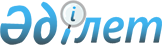 Об установлении квоты рабочих мест по Жангалинскому району на 2021 годПостановление акимата Жангалинского района Западно-Казахстанской области от 9 марта 2021 года № 48. Зарегистрировано Департаментом юстиции Западно-Казахстанской области 9 марта 2021 года № 6841
      В соответствии с Уголовно-исполнительным кодексом Республики Казахстан от 5 июля 2014 года, Законом Республики Казахстан от 23 января 2001 года "О местном государственном управлении и самоуправлении в Республике Казахстан", Законом Республики Казахстан от 6 апреля 2016 года "О занятости населения" и приказом Министра здравоохранения и социального развития Республики Казахстан от 26 мая 2016 года № 412 "Об утверждении Правил квотирования рабочих мест для трудоустройства граждан из числа молодежи, потерявших или оставшихся до наступления совершеннолетия без попечения родителей, являющихся выпускниками организаций образования, лиц, освобожденных из мест лишения свободы, лиц, состоящих на учете службы пробации" (зарегистрирован в Реестре государственной регистрации нормативных правовых актов № 13898) акимат Жангалинского района ПОСТАНОВЛЯЕТ:
      1. Установить квоту рабочих мест для организаций, независимо от организационно - правовой формы и формы собственности от списочной численности работников организаций по Жангалинскому району на 2021 год в следующих размерах:
      для трудоустройства граждан, из числа молодежи, потерявших или оставшихся до наступления совершеннолетия без попечения родителей, являющихся выпускниками организаций образования в размере одного процента, согласно приложению 1 к настоящему постановлению;
      для трудоустройства лиц, освобожденных из мест лишения свободы в размере одного процента, согласно приложению 2 к настоящему постановлению;
      для трудоустройства лиц, состоящих на учете службы пробации в размере одного процента, согласно приложению 3 к настоящему постановлению.
      2. Признать утратившим силу постановление акимата Жангалинского района от 12 мая 2020 года №55 "Об установлении квоты рабочих мест по Жангалинскому району на 2020 год" (зарегистрированное в Реестре государственной регистрации нормативных правовых актов за №6228, опубликованное 14 мая 2020 года в Эталонном контрольном банке нормативных правовых актов Республики Казахстан).
      3. Руководителю аппарата акима Жангалинского района (Жумалиев М.) обеспечить государственную регистрацию данного постановления в органах юстиции.
      4. Контроль за исполнением настоящего постановления возложить на заместителя акима района Еслямгалиеву А.
      5. Настоящее постановление вводится в действие со дня первого официального опубликования. Квота рабочих мест для трудоустройства граждан из числа молодежи, потерявших или 
оставшихся до наступления совершеннолетия без попечения родителей, являющихся 
выпускниками организаций образования по Жангалинскому району Квота рабочих мест для трудоустройства лиц, освобожденных из мест лишения 
свободы по Жангалинскому району Квота рабочих мест для трудоустройства лиц, состоящих на учете службы пробации по 
Жангалинскому району
					© 2012. РГП на ПХВ «Институт законодательства и правовой информации Республики Казахстан» Министерства юстиции Республики Казахстан
				
      Аким Жангалинского района

Н. Карагойшин
Приложение 1
к постановлению акимата
Жангалинского района
от 9 марта 2021 года № 48
№
Наименование организации
Списочная численность работников
Размер квоты (%)
Количество рабочих мест согласно установленной квоте
1
Коммунальное государственное учреждение "№3 средняя общеобразовательная казахская школа" Жангалинского районного отдела образования"
152
1%
2
2
Коммунальное государственное учреждение "Жангалинская средняя общеобразовательная школа" Жангалинского районного отдела образования"
148
1%
1Приложение 2
к постановлению акимата
Жангалинского района
от 9 марта 2021 года № 48
№
Наименование организации
Списочная численность работников
Размер квоты (%)
Количество рабочих мест согласно установленной квоте
1
Государственное коммунальное предприятие "Коммунал" Акимата Жангалинского района (на праве хозведения)
56
1%
1
2
Государственное коммунальное казенное предприятие "Жангалинский районный центр досуга" Жангалинского районного управления культуры
114
1%
1Приложение 3
к постановлению акимата
Жангалинского района
от 9 марта 2021 года № 48
№
Наименование организации
Списочная численность работников
Размер квоты (%)
Количество рабочих мест согласно установленной квоте
1
Государственное коммунальное предприятие на праве хозяйственного ведения "Ауданаралық сауықтыру ауруханасы" оңалту орталығы" управления здравоохранения акимата Западно-Казахстанской области
100
1%
1
2
Государственное учреждение "Жангалинская районная централизованная библиотечная система"
72
1%
1